Cooks/Food Service AidesPERMANENT POSITIONS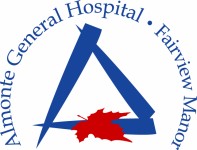 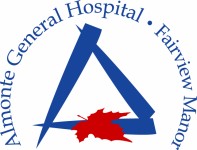 The Almonte General Hospital/Fairview Manor/Lanark County Paramedic Services has been recognized for providing exemplary care to its local residents and the surrounding population for generations.  With 450 dedicated and highly trained staff members and a growing number of physicians, we proudly offer the attention and personal care that only a small community hospital can provide.  We are a 52-bed Hospital that offers an extensive range of services including a complete range of Obstetrical Care, 24-hour Emergency Department, Medical/Surgical Services, Complex Continuing Care and a growing Perioperative Program.  Our team of Paramedics provide services for over 57,000 residents throughout Lanark County.  The Fairview Manor is a leading provider of Long Term Care and is currently home to 112 residents.    Together, our organization provides a continuum of excellent, efficient and integrated services with our focus being to improve the health and quality of life of those we serve.  We are currently seeking Cooks & Food Service Aides to join our Dietary department:QUALIFICATIONS: Successful completion of a cook/chef training program from a recognized post-secondary institution with Red Seal Status or working towards Red Seal certification (completion within 2 years)Previous experience in a hospital and/or long- term care setting with a good understanding of therapeutic diets and texture modifications.All applicants must have successfully completed or be currently enrolled and engaged in the Food Service Worker Certification program with an expected successful completion of this program within two years of the start date of this position.  Hold and continue to maintain a current Safe Food Handler’s Certificate Employee Benefits:                                                                      Competitive Compensation Packages 	 	 Hospital of Ontario Pension Plan (HOOPP) Employee & Family Assistance Programs Qualified candidates are invited to submit their resumes to: Angela McLean, Integrated Human Resources Manager, Recruitment Email: careers@agh-fvm.com      If you require accommodation throughout any part of the recruitment process, please contact  Human Resources to let us know how we may assist you. 